ข้อมูลผู้แสดงความคิดเห็นประเด็นรับฟังความคิดเห็น               ประเด็นอื่นๆ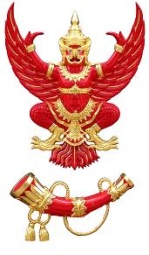 แบบแสดงความคิดเห็นสาธารณะต่อ  ร่างประกาศ กสทช. เรื่อง หลักเกณฑ์ป้องกันการรบกวนการใช้คลื่นความถี่ของสถานีวิทยุกระจายเสียงต่อกิจการวิทยุการบินวัน/เดือน/ปี ชื่อ สกุล หน่วยงาน ที่อยู่ โทรศัพท์ โทรสาร Email address ร่างประกาศ กสทช. เรื่อง หลักเกณฑ์ป้องกันรบกวนการใช้คลื่นความถี่ของสถานีวิทยุกระจายเสียงต่อกิจการวิทยุการบินความคิดเห็นสาธารณะความคิดเห็นสาธารณะเหตุผลเหตุผล1) ขอบข่ายโดยที่เป็นการสมควรให้มีหลักเกณฑ์ป้องกันการรบกวนการใช้คลื่นความถี่ของสถานีวิทยุกระจายเสียงต่อกิจการวิทยุการบิน ให้สถานีวิทยุกระจายเสียงในระบบเอฟเอ็มที่ได้รับอนุญาตให้ใช้คลื่นความถี่และสถานีวิทยุกระจายเสียงที่ได้รับอนุญาตให้ออกอากาศเป็นการชั่วคราวถือปฏิบัติ เพื่อให้การใช้คลื่นความถี่เป็นไปอย่างมีประสิทธิภาพ โดยคำนึงถึงผลกระทบต่อความปลอดภัยในชีวิต ร่างกาย และทรัพย์สินของประชาชน ตลอดจนความมั่นคงของรัฐและความปลอดภัยสาธารณะ  อาศัยอำนาจตามความในมาตรา ๒๗ (๔) แห่งพระราชบัญญัติองค์กรจัดสรรคลื่นความถี่และกำกับการประกอบกิจการวิทยุกระจายเสียง วิทยุโทรทัศน์ และกิจการโทรคมนาคม พ.ศ. ๒๕๕๓ ซึ่งแก้ไขเพิ่มเติมโดยพระราชบัญญัติองค์กรจัดสรรคลื่นความถี่และกำกับการประกอบกิจการวิทยุกระจายเสียง วิทยุโทรทัศน์ และกิจการโทรคมนาคม (ฉบับที่ ๒) พ.ศ. ๒๕๖๐ มาตรา ๒๗ (๕) (๑๐) และ (๒๔) แห่งพระราชบัญญัติองค์กรจัดสรรคลื่นความถี่และกำกับการประกอบกิจการวิทยุกระจายเสียง วิทยุโทรทัศน์ และกิจการโทรคมนาคม พ.ศ. ๒๕๕๓ และมาตรา ๑๑ แห่งพระราชบัญญัติวิทยุคมนาคม พ.ศ. ๒๔๙๘ ซึ่งแก้ไขเพิ่มเติมโดยพระราชบัญญัติวิทยุคมนาคม (ฉบับที่ ๓)           พ.ศ. ๒๕๓๕ คณะกรรมการกิจการกระจายเสียง      กิจการโทรทัศน์ และกิจการโทรคมนาคมแห่งชาติ จึงออกประกาศไว้ ดังต่อไปนี้ข้อ ๑ ประกาศนี้ให้ใช้บังคับตั้งแต่วันถัดจากวันประกาศในราชกิจจานุเบกษาเป็นต้นไปข้อ 2 ให้ยกเลิกประกาศคณะกรรมการกิจการกระจายเสียง กิจการโทรทัศน์ และกิจการโทรคมนาคมแห่งชาติ เรื่อง หลักเกณฑ์ป้องกันการรบกวนการใช้คลื่นความถี่ในกิจการวิทยุการบินของสถานีวิทยุกระจายเสียงที่ได้รับจัดสรรคลื่นความถี่ ลงวันที่ ๒๕ มกราคม ๒๕๕๙ ข้อ 3  บรรดาประกาศ ระเบียบ ข้อบังคับหรือคำสั่งอื่นใดในส่วนที่ได้กำหนดไว้แล้วในประกาศนี้ หรือซึ่งขัดหรือแย้งกับประกาศนี้ ให้ใช้ประกาศนี้แทน2) นิยาม2) นิยาม2) นิยาม2) นิยาม2) นิยามข้อ ๔ 	ในประกาศนี้“พนักงานเจ้าหน้าที่” หมายความว่า ผู้ซึ่งคณะกรรมการแต่งตั้งให้ปฏิบัติการตามประกาศนี้“ผู้ได้รับใบอนุญาตให้ใช้คลื่นความถี่” หมายความว่า ผู้ได้รับใบอนุญาตให้ใช้คลื่นความถี่สำหรับการประกอบกิจการวิทยุ         กระจายเสียงระบบเอฟเอ็ม “ผู้ได้รับอนุญาตให้ออกอากาศเป็นการชั่วคราว” หมายความว่า ผู้ได้รับอนุญาตตามประกาศคณะกรรมการกิจการกระจายเสียง กิจการโทรทัศน์ และกิจการโทรคมนาคมแห่งชาติ เรื่อง..... “สถานีวิทยุกระจายเสียง” หมายความว่า สถานที่ที่ใช้ติดตั้งสายอากาศของสถานีวิทยุกระจายเสียงในระบบเอฟเอ็ม “กิจการวิทยุการบิน” หมายความว่า กิจการวิทยุนำทางทางการบินและกิจการเคลื่อนที่ทางการบินในเส้นทางบินพาณิชย์ตามตารางกำหนดคลื่นความถี่แห่งชาติ“การแพร่แปลกปลอมของสถานีวิทยุ              กระจายเสียง” หมายความว่า การแพร่ที่ความถี่ วิทยุใดๆ ที่อยู่นอกเหนือแถบความถี่ที่จำเป็น (Necessary Bandwidth) และหมายความรวมถึงการแพร่ฮาร์มอนิก (Harmonic Emission) การแพร่พาราซิติก (Parasitic Emission) ผลจากการมอดูเลตระหว่างกัน (Intermodulation Product) และผลจากการแปลงความถี่ (Frequency Conversion Product) แต่ไม่รวมถึงการแพร่นอกแถบ (Out-of Band Emission)“พื้นที่ปลอดการรบกวนการใช้คลื่นความถี่” หมายความว่า พื้นที่ที่มีการติดตั้งระบบนำร่อน (Landing System) และใช้คลื่นความถี่ในกิจการวิทยุการบิน โดยมีจุดพิกัดตามภาคผนวก ก แนบท้ายประกาศนี้ หรือตามที่สำนักงานประกาศกำหนดเพิ่มเติม“เครื่องอำนวยความสะดวกในการเดินอากาศ” หมายความว่า เครื่องให้บริการที่จัดตั้งขึ้นเพื่ออำนวยความสะดวกในการเดินอากาศของอากาศยาน รวมตลอดถึงอาคาร สิ่งติดตั้งและอุปกรณ์ของเครื่องให้บริการนั้น โดยมีจุดพิกัดตามภาคผนวก ก แนบท้ายประกาศนี้ หรือตามที่สำนักงานประกาศกำหนดเพิ่มเติม “สนามบิน” หมายความว่า พื้นที่ที่กำหนดไว้บนพื้นดินหรือน้ำหรือพื้นที่อื่นสำหรับใช้ทั้งหมดหรือแต่บางส่วนเพื่อการขึ้นลงหรือเคลื่อนไหวของอากาศยาน รวมตลอดถึงอาคาร สิ่งติดตั้งและอุปกรณ์ ซึ่งอยู่ภายในสนามบินนั้น โดยมีจุดพิกัดตามภาคผนวก ก แนบท้ายประกาศนี้ หรือตามที่สำนักงานประกาศกำหนดเพิ่มเติม“รายงาน” หมายถึง รายงานการแพร่แปลกปลอมของสถานีวิทยุกระจายเสียงตาม           ภาคผนวก ข แนบท้ายประกาศนี้“อุปกรณ์การวัดและเฝ้าระวังสัญญาณรบกวน” หมายความว่า อุปกรณ์ที่ติดตั้งเพื่อวัดและเฝ้าระวังสัญญาณรบกวนที่เกิดจากการแพร่แปลกปลอมของสถานีวิทยุกระจายเสียง3) การกำหนดเกณฑ์ของกำลังของการแพร่แปลกปลอมของสถานีวิทยุกระจายเสียงต่ำกว่ากำลังคลื่นพาห์ของสถานีวิทยุกระจายเสียงของแต่ละกรณี3) การกำหนดเกณฑ์ของกำลังของการแพร่แปลกปลอมของสถานีวิทยุกระจายเสียงต่ำกว่ากำลังคลื่นพาห์ของสถานีวิทยุกระจายเสียงของแต่ละกรณี3) การกำหนดเกณฑ์ของกำลังของการแพร่แปลกปลอมของสถานีวิทยุกระจายเสียงต่ำกว่ากำลังคลื่นพาห์ของสถานีวิทยุกระจายเสียงของแต่ละกรณี3) การกำหนดเกณฑ์ของกำลังของการแพร่แปลกปลอมของสถานีวิทยุกระจายเสียงต่ำกว่ากำลังคลื่นพาห์ของสถานีวิทยุกระจายเสียงของแต่ละกรณี3) การกำหนดเกณฑ์ของกำลังของการแพร่แปลกปลอมของสถานีวิทยุกระจายเสียงต่ำกว่ากำลังคลื่นพาห์ของสถานีวิทยุกระจายเสียงของแต่ละกรณีข้อ ๕ ผู้ได้รับใบอนุญาตให้ใช้คลื่นความถี่และผู้ได้รับอนุญาตให้ออกอากาศเป็นการชั่วคราวมีหน้าที่ต้องป้องกันการรบกวนการใช้คลื่นความถี่ต่อกิจการวิทยุการบิน ดังนี้ข้อ ๕ ผู้ได้รับใบอนุญาตให้ใช้คลื่นความถี่และผู้ได้รับอนุญาตให้ออกอากาศเป็นการชั่วคราวมีหน้าที่ต้องป้องกันการรบกวนการใช้คลื่นความถี่ต่อกิจการวิทยุการบิน ดังนี้5.1 สถานีวิทยุกระจายเสียงใดที่มีที่ตั้งอยู่ในบริเวณพื้นที่ปลอดการรบกวนการใช้คลื่นความถี่ของสนามบินต้องมีกำลังของการแพร่แปลกปลอมของสถานีวิทยุกระจายเสียงต่ำกว่ากำลังคลื่นพาห์ของสถานีวิทยุกระจายเสียงนั้นอย่างน้อย ๘๐ dBc5.1 สถานีวิทยุกระจายเสียงใดที่มีที่ตั้งอยู่ในบริเวณพื้นที่ปลอดการรบกวนการใช้คลื่นความถี่ของสนามบินต้องมีกำลังของการแพร่แปลกปลอมของสถานีวิทยุกระจายเสียงต่ำกว่ากำลังคลื่นพาห์ของสถานีวิทยุกระจายเสียงนั้นอย่างน้อย ๘๐ dBc5.2 สถานีวิทยุกระจายเสียงใดที่มีที่ตั้งอยู่ภายในรัศมีตั้งแต่ศูนย์กิโลเมตรถึงห้าสิบกิโลเมตรจากจุดพิกัดสถานที่ตั้งเครื่องอำนวยความสะดวกในการเดินอากาศ ซึ่งมิใช่สถานีวิทยุกระจายเสียงตาม ๕.1 ต้องมีกำลังของการแพร่แปลกปลอมของสถานีวิทยุกระจายเสียงต่ำกว่ากำลังคลื่นพาห์ของสถานีวิทยุกระจายเสียงนั้นอย่างน้อย ๗๕ dBc  5.2 สถานีวิทยุกระจายเสียงใดที่มีที่ตั้งอยู่ภายในรัศมีตั้งแต่ศูนย์กิโลเมตรถึงห้าสิบกิโลเมตรจากจุดพิกัดสถานที่ตั้งเครื่องอำนวยความสะดวกในการเดินอากาศ ซึ่งมิใช่สถานีวิทยุกระจายเสียงตาม ๕.1 ต้องมีกำลังของการแพร่แปลกปลอมของสถานีวิทยุกระจายเสียงต่ำกว่ากำลังคลื่นพาห์ของสถานีวิทยุกระจายเสียงนั้นอย่างน้อย ๗๕ dBc  5.3 สถานีวิทยุกระจายเสียงใดที่มิใช่สถานีวิทยุกระจายเสียงตาม 5.1 และ 5.2 ต้องมีกำลังของการแพร่แปลกปลอมของสถานีวิทยุ กระจายเสียงต่ำกว่ากำลังคลื่นพาห์ของสถานีวิทยุกระจายเสียงนั้นอย่างน้อย ๗๐ dBc5.3 สถานีวิทยุกระจายเสียงใดที่มิใช่สถานีวิทยุกระจายเสียงตาม 5.1 และ 5.2 ต้องมีกำลังของการแพร่แปลกปลอมของสถานีวิทยุ กระจายเสียงต่ำกว่ากำลังคลื่นพาห์ของสถานีวิทยุกระจายเสียงนั้นอย่างน้อย ๗๐ dBc4) การจัดทำรายงานการแพร่แปลกปลอมของสถานีวิทยุกระจายเสียง4) การจัดทำรายงานการแพร่แปลกปลอมของสถานีวิทยุกระจายเสียง4) การจัดทำรายงานการแพร่แปลกปลอมของสถานีวิทยุกระจายเสียง4) การจัดทำรายงานการแพร่แปลกปลอมของสถานีวิทยุกระจายเสียง4) การจัดทำรายงานการแพร่แปลกปลอมของสถานีวิทยุกระจายเสียงข้อ ๖ 	ผู้ได้รับใบอนุญาตให้ใช้คลื่นความถี่และผู้ได้รับอนุญาตให้ออกอากาศเป็นการชั่วคราวที่มีที่ตั้งของสถานีวิทยุกระจายเสียงตามข้อ ๕ ต้องจัดทำรายงาน ซึ่งรับรองโดยผู้ได้รับใบอนุญาตให้ใช้คลื่นความถี่หรือผู้ได้รับอนุญาตให้ออกอากาศเป็นการชั่วคราวแล้วแต่กรณี โดยยื่นเป็นหนังสือต่อสำนักงานด้วยตนเองหรือทางไปรษณีย์ลงทะเบียนหรือช่องทางอื่นที่สำนักงานกำหนด ภายในระยะเวลาที่สำนักงานกำหนดของทุกปีกรณีสถานีวิทยุกระจายเสียงไม่สามารถออกอากาศและจัดทำรายงานภายในระยะเวลาตามวรรคหนึ่งได้ ให้ผู้ได้รับใบอนุญาตให้ใช้คลื่นความถี่และผู้ได้รับอนุญาตให้ออกอากาศเป็นการชั่วคราวมีหนังสือแจ้งเหตุผลแก่สำนักงานภายในระยะเวลาตามวรรคหนึ่ง และเมื่อสถานีวิทยุกระจายเสียงสามารถออกอากาศได้ให้มีหนังสือแจ้งภายใน ๗ วัน นับแต่วันที่สามารถออกอากาศได้ ทั้งนี้ ให้ยื่นรายงานภายใน ๖๐ วัน นับแต่วันที่สามารถออกอากาศได้ให้ผู้ได้รับใบอนุญาตให้ใช้คลื่นความถี่และผู้ได้รับอนุญาตให้ออกอากาศเป็นการชั่วคราว ตรวจสอบผลการประเมินรายงานและกำหนดการยื่นรายงานครั้งถัดไปได้จากเว็บไซต์หรือระบบสารสนเทศของสำนักงาน พร้อมทั้งปฏิบัติตามกำหนดระยะเวลายื่นรายงานโดยเคร่งครัดข้อ ๗ 	สถานีวิทยุกระจายเสียงใดมีกำลังของการแพร่แปลกปลอมไม่เป็นไปตามข้อ ๕        ต้องดำเนินการแก้ไขปรับปรุงให้แล้วเสร็จพร้อมยื่นรายงานใหม่ภายใน ๖ เดือน นับแต่วันที่ยื่นรายงาน ตามข้อ ๖ หากผู้ได้รับใบอนุญาตให้ใช้คลื่นความถี่และผู้ได้รับอนุญาตให้ออกอากาศเป็นการชั่วคราว           ไม่สามารถดำเนินการแก้ไขปรับปรุงให้แล้วเสร็จภายในกำหนดเวลาตามวรรคหนึ่ง ต้องระงับการออกอากาศของสถานีวิทยุกระจายเสียงโดยทันที และเมื่อสถานีวิทยุกระจายเสียงสามารถออกอากาศได้ให้มีหนังสือแจ้งพร้อมยื่นรายงานต่อสำนักงาน ทั้งนี้ สถานีวิทยุกระจายเสียงจะเริ่มออกอากาศได้ต่อเมื่อพนักงานเจ้าหน้าที่ตรวจสอบแล้วไม่ปรากฏการแพร่แปลกปลอมของสถานีวิทยุกระจายเสียงที่ก่อให้เกิดการรบกวนการใช้คลื่นความถี่ต่อกิจการวิทยุการบิน5) กรณีการออกอากาศของสถานีวิทยุกระจายเสียงมีการแพร่แปลกปลอมที่ก่อให้เกิดการรบกวนการใช้คลื่นความถี่ต่อกิจการวิทยุการบิน5) กรณีการออกอากาศของสถานีวิทยุกระจายเสียงมีการแพร่แปลกปลอมที่ก่อให้เกิดการรบกวนการใช้คลื่นความถี่ต่อกิจการวิทยุการบิน5) กรณีการออกอากาศของสถานีวิทยุกระจายเสียงมีการแพร่แปลกปลอมที่ก่อให้เกิดการรบกวนการใช้คลื่นความถี่ต่อกิจการวิทยุการบิน5) กรณีการออกอากาศของสถานีวิทยุกระจายเสียงมีการแพร่แปลกปลอมที่ก่อให้เกิดการรบกวนการใช้คลื่นความถี่ต่อกิจการวิทยุการบิน5) กรณีการออกอากาศของสถานีวิทยุกระจายเสียงมีการแพร่แปลกปลอมที่ก่อให้เกิดการรบกวนการใช้คลื่นความถี่ต่อกิจการวิทยุการบินข้อ ๘ 	ผู้ได้รับใบอนุญาตให้ใช้คลื่นความถี่และผู้ได้รับอนุญาตให้ออกอากาศเป็นการชั่วคราวจะต้องไม่ดำเนินการใด ๆ อันก่อให้เกิดการรบกวนการใช้คลื่นความถี่ต่อกิจการวิทยุการบิน ในกรณีที่การออกอากาศของสถานีวิทยุ กระจายเสียงมีการแพร่แปลกปลอมที่ก่อให้เกิดการรบกวนการใช้คลื่นความถี่ต่อกิจการวิทยุการบิน ให้พนักงานเจ้าหน้าที่มีอำนาจสั่งให้ผู้ได้รับใบอนุญาตให้ใช้คลื่นความถี่และผู้ได้รับอนุญาตให้ออกอากาศเป็นการชั่วคราวดำเนินการ ดังนี้ ๘.๑ ระงับการออกอากาศของสถานีวิทยุ กระจายเสียงดังกล่าวโดยทันที ๘.๒ แก้ไขปรับปรุงมิให้มีการแพร่แปลกปลอมของสถานีวิทยุกระจายเสียงที่ก่อให้เกิดการรบกวนการใช้คลื่นความถี่ต่อกิจการวิทยุการบิน และแจ้งผลการดำเนินการดังกล่าวให้สำนักงานทราบภายในระยะเวลาที่กำหนด ๘.๓ ติดตั้งอุปกรณ์การวัดและเฝ้าระวังสัญญาณรบกวน ซึ่งสามารถตรวจสอบและรายงานบน                  ระบบบริหารจัดการวัดการแพร่แปลกปลอมด้วยวิธี                 Real-time Monitoring ของสำนักงานได้อย่างถูกต้องผู้ได้รับใบอนุญาตให้ใช้คลื่นความถี่และผู้ได้รับอนุญาตให้ออกอากาศเป็นการชั่วคราวจะเริ่มออกอากาศสถานีวิทยุกระจายเสียงได้ต่อเมื่อพนักงานเจ้าหน้าที่ตรวจสอบแล้วไม่ปรากฏการแพร่แปลกปลอมของสถานีวิทยุกระจายเสียงที่ก่อให้เกิดการรบกวนการใช้คลื่นความถี่ต่อกิจการวิทยุการบิน และมีการติดตั้งอุปกรณ์การวัดและการเฝ้าระวังสัญญาณรบกวน กรณีที่ผู้ได้รับใบอนุญาตให้ใช้คลื่นความถี่และผู้ได้รับอนุญาตให้ออกอากาศเป็นการชั่วคราวได้รับคำสั่งจากพนักงานเจ้าหน้าที่ตามวรรคสองแล้วฝ่าฝืนไม่ดำเนินการตามคำสั่ง จะต้องรับโทษตามกฎหมายที่เกี่ยวข้องข้อ ๘ 	ผู้ได้รับใบอนุญาตให้ใช้คลื่นความถี่และผู้ได้รับอนุญาตให้ออกอากาศเป็นการชั่วคราวจะต้องไม่ดำเนินการใด ๆ อันก่อให้เกิดการรบกวนการใช้คลื่นความถี่ต่อกิจการวิทยุการบิน ในกรณีที่การออกอากาศของสถานีวิทยุ กระจายเสียงมีการแพร่แปลกปลอมที่ก่อให้เกิดการรบกวนการใช้คลื่นความถี่ต่อกิจการวิทยุการบิน ให้พนักงานเจ้าหน้าที่มีอำนาจสั่งให้ผู้ได้รับใบอนุญาตให้ใช้คลื่นความถี่และผู้ได้รับอนุญาตให้ออกอากาศเป็นการชั่วคราวดำเนินการ ดังนี้ ๘.๑ ระงับการออกอากาศของสถานีวิทยุ กระจายเสียงดังกล่าวโดยทันที ๘.๒ แก้ไขปรับปรุงมิให้มีการแพร่แปลกปลอมของสถานีวิทยุกระจายเสียงที่ก่อให้เกิดการรบกวนการใช้คลื่นความถี่ต่อกิจการวิทยุการบิน และแจ้งผลการดำเนินการดังกล่าวให้สำนักงานทราบภายในระยะเวลาที่กำหนด ๘.๓ ติดตั้งอุปกรณ์การวัดและเฝ้าระวังสัญญาณรบกวน ซึ่งสามารถตรวจสอบและรายงานบน                  ระบบบริหารจัดการวัดการแพร่แปลกปลอมด้วยวิธี                 Real-time Monitoring ของสำนักงานได้อย่างถูกต้องผู้ได้รับใบอนุญาตให้ใช้คลื่นความถี่และผู้ได้รับอนุญาตให้ออกอากาศเป็นการชั่วคราวจะเริ่มออกอากาศสถานีวิทยุกระจายเสียงได้ต่อเมื่อพนักงานเจ้าหน้าที่ตรวจสอบแล้วไม่ปรากฏการแพร่แปลกปลอมของสถานีวิทยุกระจายเสียงที่ก่อให้เกิดการรบกวนการใช้คลื่นความถี่ต่อกิจการวิทยุการบิน และมีการติดตั้งอุปกรณ์การวัดและการเฝ้าระวังสัญญาณรบกวน กรณีที่ผู้ได้รับใบอนุญาตให้ใช้คลื่นความถี่และผู้ได้รับอนุญาตให้ออกอากาศเป็นการชั่วคราวได้รับคำสั่งจากพนักงานเจ้าหน้าที่ตามวรรคสองแล้วฝ่าฝืนไม่ดำเนินการตามคำสั่ง จะต้องรับโทษตามกฎหมายที่เกี่ยวข้อง6) กรณีการฝ่าฝืนหรือไม่ปฏิบัติตามหลักเกณฑ์หรือเงื่อนไขที่กำหนด6) กรณีการฝ่าฝืนหรือไม่ปฏิบัติตามหลักเกณฑ์หรือเงื่อนไขที่กำหนด6) กรณีการฝ่าฝืนหรือไม่ปฏิบัติตามหลักเกณฑ์หรือเงื่อนไขที่กำหนด6) กรณีการฝ่าฝืนหรือไม่ปฏิบัติตามหลักเกณฑ์หรือเงื่อนไขที่กำหนด6) กรณีการฝ่าฝืนหรือไม่ปฏิบัติตามหลักเกณฑ์หรือเงื่อนไขที่กำหนดข้อ ๙	กรณีที่ผู้ได้รับใบอนุญาตให้ใช้คลื่นความถี่และผู้ได้รับอนุญาตให้ออกอากาศเป็นการชั่วคราวฝ่าฝืน หรือไม่ปฏิบัติตามหลักเกณฑ์หรือเงื่อนไขที่กำหนดในประกาศนี้ คณะกรรมการอาจสั่งให้ผู้ได้รับใบอนุญาตให้ใช้คลื่นความถี่และผู้ได้รับอนุญาตให้ออกอากาศเป็นการชั่วคราวระงับการกระทำที่ฝ่าฝืน หรือแก้ไขปรับปรุง หรือปฏิบัติให้ถูกต้องเหมาะสมภายในระยะเวลาที่กำหนด หากฝ่าฝืนหรือไม่ปฏิบัติตามคำสั่งดังกล่าว คณะกรรมการจะใช้มาตรการบังคับทางปกครองต่อไปหากการกระทำที่เป็นการฝ่าฝืน หรือไม่ปฏิบัติตามประกาศนี้ เป็นความผิดตามกฎหมายอื่นผู้ได้รับใบอนุญาตให้ใช้คลื่นความถี่และผู้ได้รับอนุญาตให้ออกอากาศเป็นการชั่วคราวจะต้องรับโทษตามกฎหมายอื่นที่เกี่ยวข้องด้วย7) การให้ความร่วมมือกับพนักงานเจ้าหน้าที่ในการปฏิบัติหน้าที่ตรวจสอบการแพร่แปลกปลอมของสถานีวิทยุกระจายเสียง7) การให้ความร่วมมือกับพนักงานเจ้าหน้าที่ในการปฏิบัติหน้าที่ตรวจสอบการแพร่แปลกปลอมของสถานีวิทยุกระจายเสียง7) การให้ความร่วมมือกับพนักงานเจ้าหน้าที่ในการปฏิบัติหน้าที่ตรวจสอบการแพร่แปลกปลอมของสถานีวิทยุกระจายเสียง7) การให้ความร่วมมือกับพนักงานเจ้าหน้าที่ในการปฏิบัติหน้าที่ตรวจสอบการแพร่แปลกปลอมของสถานีวิทยุกระจายเสียง7) การให้ความร่วมมือกับพนักงานเจ้าหน้าที่ในการปฏิบัติหน้าที่ตรวจสอบการแพร่แปลกปลอมของสถานีวิทยุกระจายเสียงข้อ ๑๐ 	ในการปฏิบัติหน้าที่ตรวจสอบการแพร่แปลกปลอมของสถานีวิทยุกระจายเสียง           เพื่อป้องกันการรบกวนการใช้คลื่นความถี่ต่อกิจการวิทยุการบิน ให้ผู้ได้รับใบอนุญาตให้ใช้คลื่นความถี่และผู้ได้รับอนุญาตให้ออกอากาศเป็นการชั่วคราวต้องอำนวยความสะดวกแก่พนักงานเจ้าหน้าที่ประกาศ  ณ  วันที่          พ.ศ. ๒๕๖๔        พลเอก(สุกิจ ขมะสุนทร)กรรมการกิจการกระจายเสียง กิจการโทรทัศน์และกิจการโทรคมนาคมแห่งชาติทำหน้าที่ประธานกรรมการกิจการกระจายเสียงกิจการโทรทัศน์ และกิจการโทรคมนาคมแห่งชาติภาคผนวก ก พื้นที่ปลอดการรบกวนการใช้คลื่นความถี่ และสถานที่ตั้งเครื่องอำนวยความสะดวกในการเดินอากาศภาคผนวก ก พื้นที่ปลอดการรบกวนการใช้คลื่นความถี่ และสถานที่ตั้งเครื่องอำนวยความสะดวกในการเดินอากาศภาคผนวก ก พื้นที่ปลอดการรบกวนการใช้คลื่นความถี่ และสถานที่ตั้งเครื่องอำนวยความสะดวกในการเดินอากาศภาคผนวก ก พื้นที่ปลอดการรบกวนการใช้คลื่นความถี่ และสถานที่ตั้งเครื่องอำนวยความสะดวกในการเดินอากาศภาคผนวก ก พื้นที่ปลอดการรบกวนการใช้คลื่นความถี่ และสถานที่ตั้งเครื่องอำนวยความสะดวกในการเดินอากาศ1. นิยาม“กิจการวิทยุการบิน” หมายความว่า กิจการวิทยุนำทางทางการบินและกิจการเคลื่อนที่ทางการบินในเส้นทางการบินพาณิชย์ตามตารางกำหนดคลื่นความถี่แห่งชาติ “ทางวิ่ง” หมายความว่า พื้นที่รูปสี่เหลี่ยมมุมฉากที่กำหนดไว้ในสนามบินซึ่งจัดไว้สำหรับการบินขึ้นและบินลงของอากาศยาน“พื้นที่ปลอดการรบกวนการใช้คลื่นความถี่” หมายความว่า พื้นที่ที่มีการติดตั้งระบบนำร่อน (Landing System) โดยใช้คลื่นความถี่ในกิจการวิทยุการบิน ทั้งนี้ การกำหนดพื้นที่ปลอดการรบกวนการใช้คลื่นความถี่ประกอบด้วยจุดพิกัด จำนวน 4 จุด ตามรูปที่ 1 ดังนี้ จุดที่ 1 ได้แก่ จุดพิกัดที่ตั้งของอุปกรณ์ระบบนำร่อนแนวขวาง (Instrument Landing System Localizer)จุดที่ 2 ได้แก่ จุดพิกัดในทิศทางทำมุม  7.5 องศา เหนือทางวิ่ง (Runway) ของอากาศยานจุดที่ 3 ได้แก่ จุดพิกัดในทิศทางทางวิ่ง (Runway) ของอากาศยานเป็นระยะทาง 12 กิโลเมตรจากจุดที่ 1จุดที่ 4 ได้แก่ จุดพิกัดในทิศทางทำมุม 7.5 องศา ใต้ทางวิ่ง (Runway) ของอากาศยาน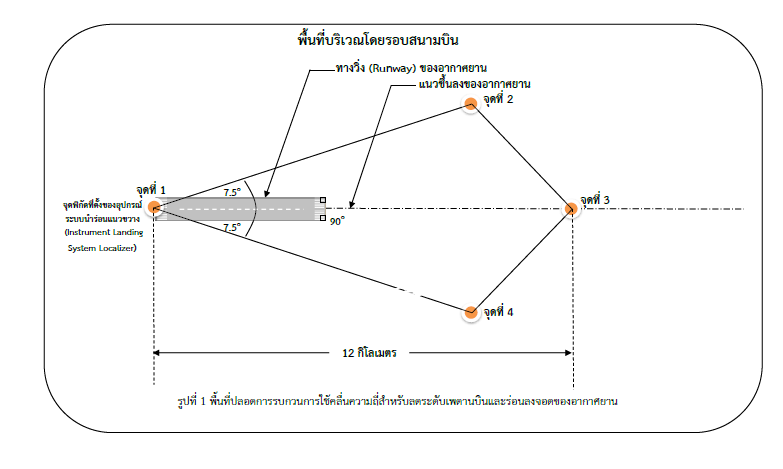 2. จุดพิกัดพื้นที่ปลอดการรบกวนการใช้คลื่นความถี่และจุดพิกัดสถานีควบคุมจราจรทางอากาศสถานที่ตั้งเครื่องอำนวยความสะดวกในการเดินอากาศภาคผนวก ข แบบรายงานการแพร่แปลกปลอมของสถานีวิทยุกระจายเสียงภาคผนวก ข แบบรายงานการแพร่แปลกปลอมของสถานีวิทยุกระจายเสียงภาคผนวก ข แบบรายงานการแพร่แปลกปลอมของสถานีวิทยุกระจายเสียงภาคผนวก ข แบบรายงานการแพร่แปลกปลอมของสถานีวิทยุกระจายเสียงภาคผนวก ข แบบรายงานการแพร่แปลกปลอมของสถานีวิทยุกระจายเสียง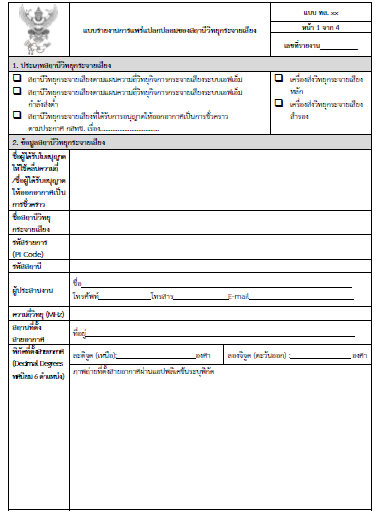 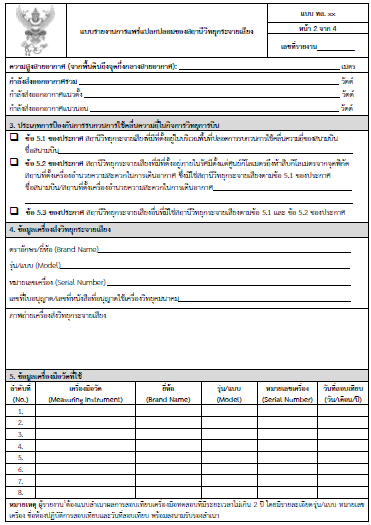 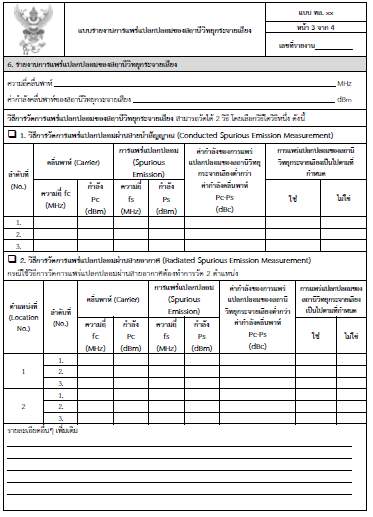 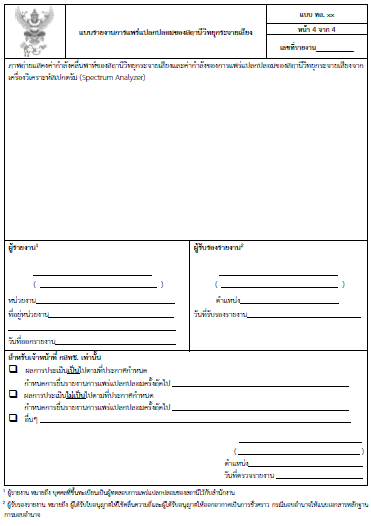 ประเด็นตามขอบข่ายประกาศ กสทช. เรื่อง แผนความถี่ฯประเด็นตามขอบข่ายประกาศ กสทช. เรื่อง แผนความถี่ฯความคิดเห็นสาธารณะเหตุผลใช่ ไม่ใช่ความคิดเห็นสาธารณะเหตุผล